Standardformulär för sammanlänkade researrangemangAnvänd texten i de blå rutorna till er webbplats. Fyll i det som saknas enligt instruktionen på vår webbplats. Ruta 1 ska alltid synas tydligt för konsumenten, 
ruta 2 ska man länka till från ruta 1. Se exempel.Exempel ruta 1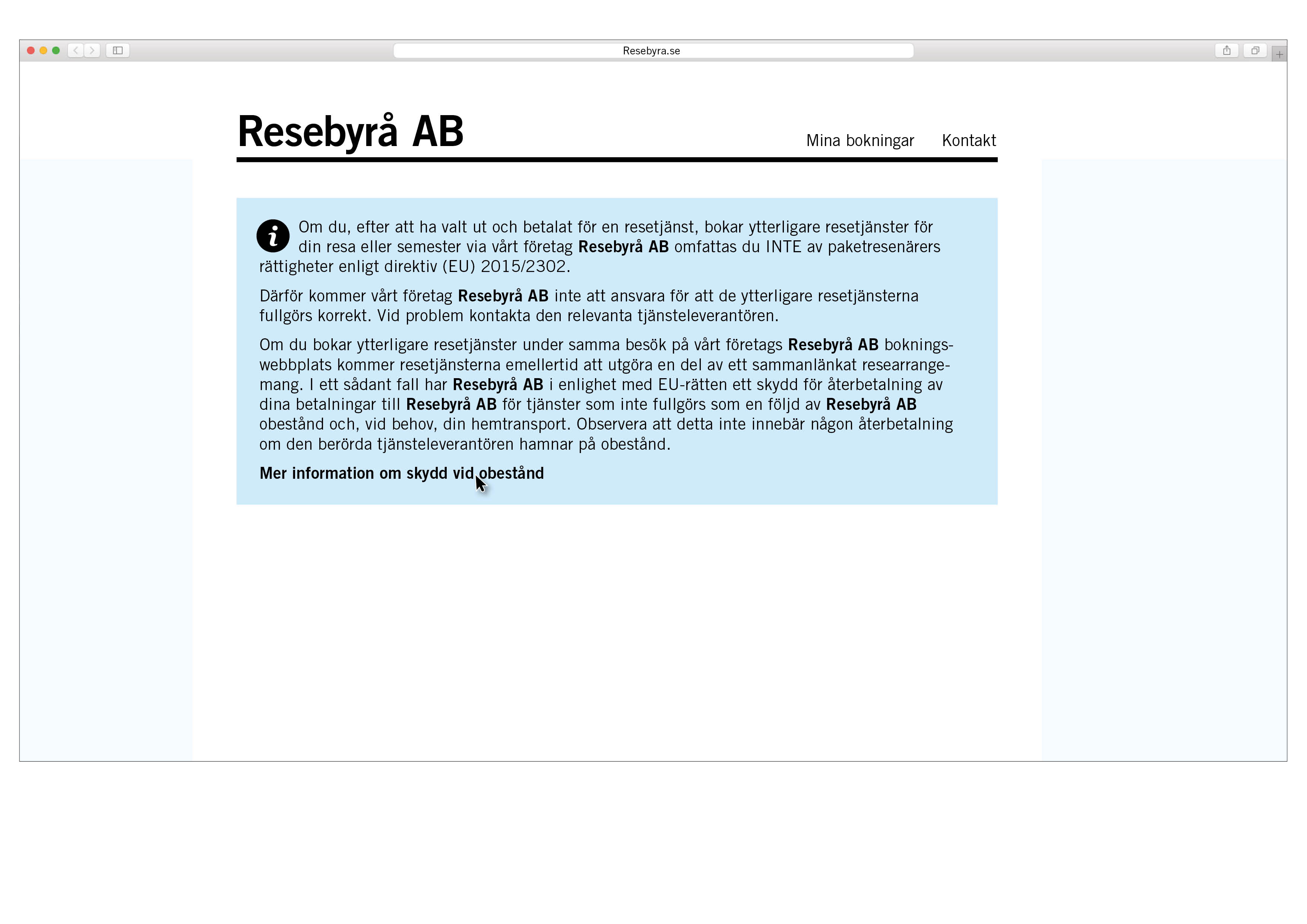 Exempel ruta 2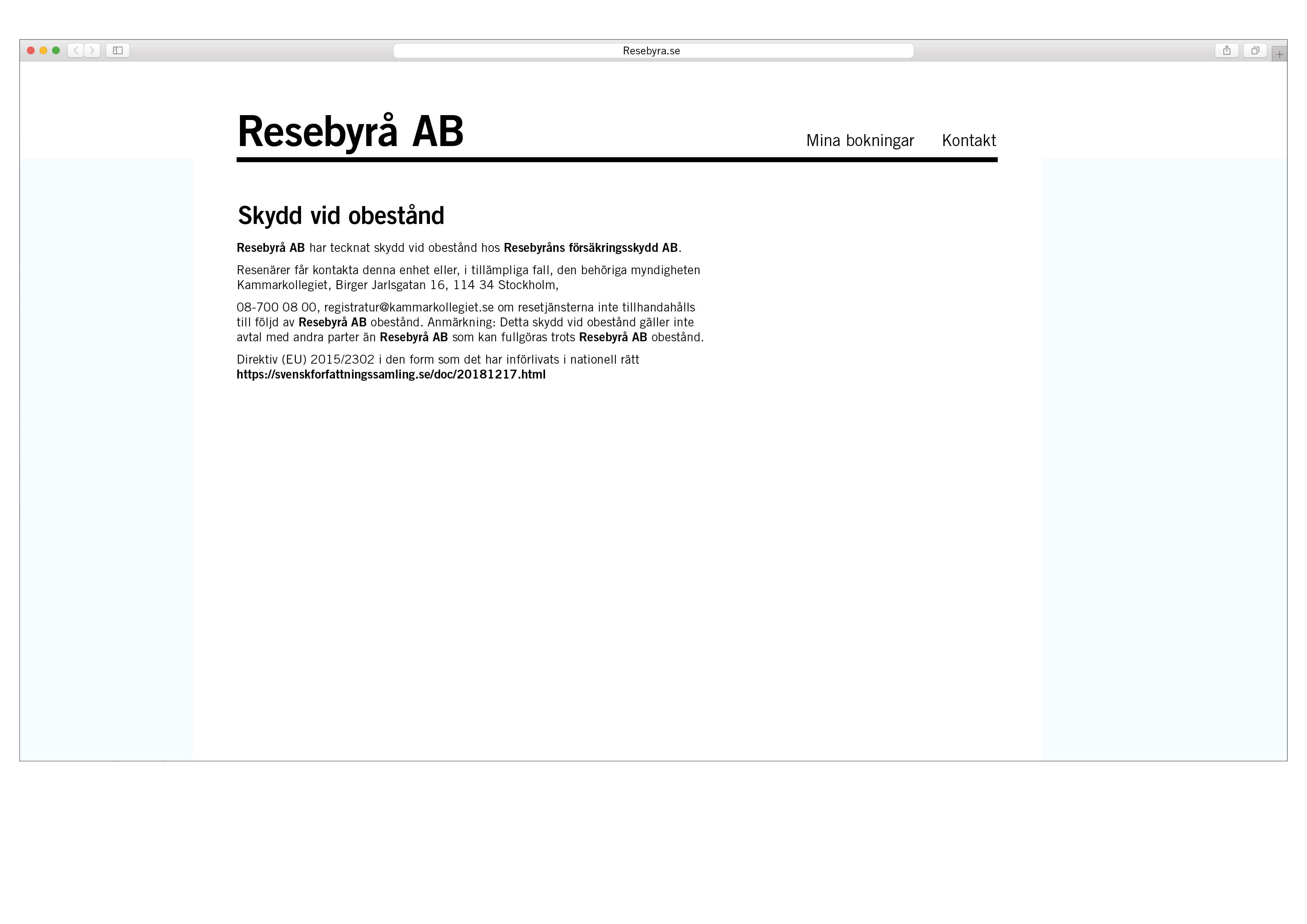 Text till ruta 1Text till ruta 2Om du bokar ytterligare resetjänster för din resa eller semester via denna länk/dessa länkar omfattas du INTE av de rättigheter som är tillämpliga på paketresor enligt direktiv (EU) 2015/2302. Därför kommer vårt företag "XY",  inte att ansvara för att dessa ytterligare resetjänster fullgörs korrekt. Vid problem kontakta den relevanta tjänsteleverantören. Om du bokar ytterligare resetjänster via denna länk/dessa länkar senast 24 timmar efter det att du mottagit bokningsbekräftelsen från vårt företag "XY", kommer dessa resetjänster emellertid att utgöra en del av ett sammanlänkat researrangemang. I ett sådant fall har "XY", i enlighet med EU-rätten, ett skydd för återbetalning av dina betalningar till "XY",  för tjänster som inte fullgörs som en följd av "XY:s",  obestånd och, vid behov, din hemtransport. Observera att detta inte innebär någon återbetalning om den berörda tjänsteleverantören hamnar på obestånd.Mer information om skydd vid obestånd."XY" har tecknat skydd vid obestånd hos "YZ (den enhet som ansvarar för skyddet vid obestånd, t.ex. en garantifond eller ett försäkringsbolag)" Resenärer får kontakta denna enhet eller, i tillämpliga fall, den behöriga myndigheten Kammarkollegiet, Birger Jarlsgatan 16, 114 34 Stockholm, 08-700 08 00, registratur@kammarkollegiet.se om resetjänsterna inte tillhandahålls till följd av "XY:s" obestånd.Anmärkning: Detta skydd vid obestånd gäller inte avtal med andra parter än "XY" som kan fullgöras trots "XY:s" obestånd.Direktiv (EU) 2015/2302 i den form som det har införlivats i nationell rätthttps://svenskforfattningssamling.se/doc/20181217.html